Lake House Bar& Grill with Real EstateFOR SALE“Owner Offers 1st Mortgage Financing!” Located on RT. 34 in Seymour, CT, and known as Lake House Bar & Grill, this is a great opportunity for a hands-on operator to take advantage of all this property has to offer.  The restaurant & bar is approximately 3,600 S/F with a total seating capacity of 180 seats in the dining rooms, bar and lounge, and on the outdoor waterside deck with spectacular views of The Housatonic River, plus 4 private boat slips directly below the deck, with rights to expand.  The business is currently grossing approximately $140,000 monthly, which is below its true potential, as the current owner is a hands-off owner/investor, and at the mercy of managers running the business.  Big upside opportunity on this one, especially if you cater to waterfront private events during the off season, and a must see.  Please visit the restaurant’s website at:  lakehouseseymour.com‎Asking: $1,300,000Includes the business and the real estate, and all serious offers will be considered. Seller will hold a 10 year 1st mortgage with 40% down, at an interest rate of 4%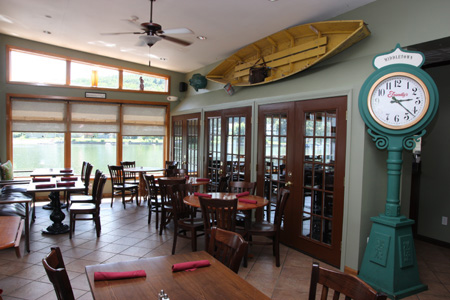 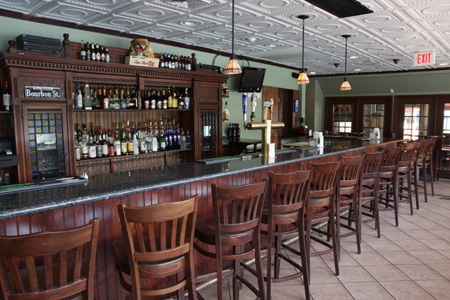 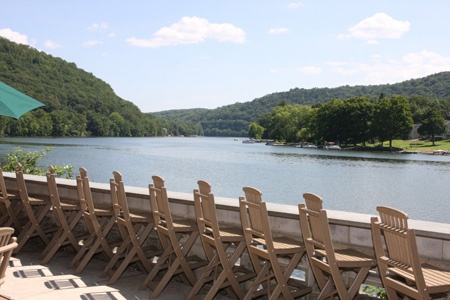 For Additional Information Contact Exclusive Broker:Steve Matsis, senior managing director(203) 496-6274PYRAMID RESTAURANT GROUP“Connecticut’s 1st Choice in Restaurant Brokerage”Restaurant Businesses for SaleRestaurants with Real Estate for SaleRestaurant Locations for LeaseClosed/Distressed Restaurant Asset Sales